Sharing of Ministry AnnouncementsPrelude                                                                         Mark Hayes    “America, the Beautiful”Call to Worship Leader:    We seek the guidance of the Spirit to be free in                   Christ and resist the yoke of slavery. People:    We seek the guidance of the Spirit to love our                  neighbors as ourselves.Leader:    We seek the guidance of the Spirit to live with self-                 control, gentleness and joy.People:    We seek the guidance of the Spirit to be the                    people Christ calls us to be.Opening Hymn                                             UMH, Number 698     “God of the Ages”*Opening Prayer (in unison)   Holy and loving God, we desire for our lives what you desire for us: freedom, peace, joy, gentleness, self-control, and to love our neighbors as ourselves. We pray that your Spirit may work within us today: guiding us, teaching us, challenging us. Help us live by the Spirit. Amen.Special Music                                                         by Hall/Herms	“Blessed Redeemer”                            Doreen Mileto, soloistChildren’s Message AnointingA Time of PrayerPrayer of Petition“The Lord’s Prayer” Our Father, who art in heaven, hallowed be thy name. Thy kingdom come, thy will be done on earth as it is in heaven. Give us this day our daily bread. And forgive us our trespasses, as we forgive those who trespass against us. And lead us not into temptation, but deliver us from evil.  For thine is the kingdom, and the power, and the glory, forever. Amen.A Call to Faithful Giving   	Offertory                                   Spiritual, arr. Cindy Berry           	   “We are Climbing Jacob’s Ladder”                    Scripture Lesson                                            Galatians 5:1, 13-15       Hymn                                                             UMH, Number 697      “America”Sermon                                                    Rev. Dr. Lori Betsworth“Freedom in Christ”Holy Communion Liturgy (see insert)                                               Holy Communion                                               Prayer after Communion (see insert)                                             Closing Hymn                                               UMH, Number 121      “There’s Wideness in God’s Mercy”BenedictionPostlude                                                                arr. Cindy Berry      “America (My Country, ‘Tis of Thee)”We thank Irenay Weaver for serving as our worship accompanist this weekend.Our Acolytes Serving You           Our Lay Readers Serving You Donna Wheeland – 5:30am 	Donna Wheeland – 5:30pm   Cade Lusk – 8:15am 		Lynne Girardi – 8:15am   Anna Manetta – 10:45am 		Robert Weaver – 10:45am  Sound Board Operator                Screen Graphics Operator  Lew Litz – 8:15am		            Bob Burns – 5:30pm  Daun Williamson – 10:45am         Dave Bower – SundayGraphics Originator  Doreen Mileto   Ushers/Greeters    8:15am        			10:45am    Jordan Downey		Kevin Floyd   Bill Encke			Carl Floyd   Ed Souter, Sr.		Aaron KellerAnointingIf there is anyone present today who is scheduled to enter the hospital this week, to stay or for one day surgery, or if you are burdened with an issue and could use some support, we would be pleased, when invited, to have you come up front with the pastor for Anointing and prayer to support you.Prayer RequestsIf you would desire prayer today for a friend or family member and the Church Office is not aware of your desire, please clearly write that request on the attendance sheet or call the Church Office during normal office hours at 570 326-5569.InvitationWe are inviting everyone to a RECEPTION for Pastor Lori and Brian. It will be on JULY 10th. It will be during the Sunday School hour continuing after the last service at 10:45am. Hoping to see each of you to WELCOME them to Saint John’s-Newberry. There will be refreshments. If you are unable to be here on the 10th, there will also be a Meet and Greet after the 5:30pm service on Saturday July 9th. It will be in the Gathering area with refreshments being served. It is a Blessing to welcome them and to pray together, but most of all getting to know each of us. Hope to see everyone.Meet and GreetsPlease consider hosting a meet and greet with Pastor Lori sometime in the months of July, August or September, in the church lounge or at your home.  Contact Lee Ann Ditty at 570-971-9166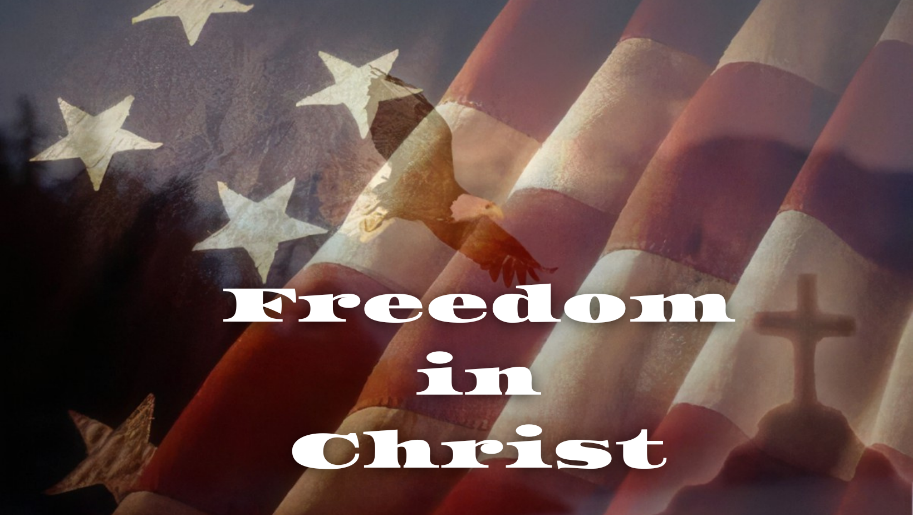 ________________________________________________              Fourth Weekend after Pentecost                 a celebration of worship                                             July 2 and 3, 2022                              ________________________________________________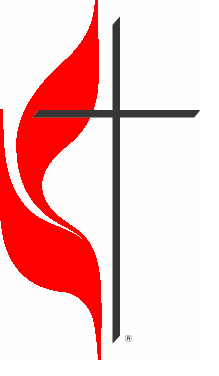 Saint John’s-NewberryUnited Embracing the community with God’s love.                     2101 Newberry Street                   Office - 570/326-5569                    Williamsport, PA  17701-1361       Fax - 570/326-5867                     http://stjnumc.com